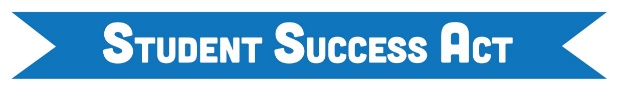 NUESTROS ESTUDIANTES. NUESTRO ÉXITO.Sesiones de sugerencias de la comunidad[Fecha] [Hora] [Lugar]NUESTROS ESTUDIANTES. NUESTRO ÉXITO.Sesiones de sugerencias de la comunidad[Fecha] [Hora] [Lugar]NUESTROS ESTUDIANTES. NUESTRO ÉXITO.Sesiones de sugerencias de la comunidad[Fecha] [Hora] [Lugar]NUESTROS ESTUDIANTES. NUESTRO ÉXITO.Sesiones de sugerencias de la comunidad[Fecha] [Hora] [Lugar]Área de prioridad para sus sugerencias ¿Qué está funcionando para los estudiantes, escuelas y docentes?¿Cuáles son las dificultades de los estudiantes, escuelas y docentes?¿Qué sugerencias tiene para mejorar?Disminuir las desigualdades académicasSatisfacer las necesidades mentales y conductuales de los estudiantesNUESTROS ESTUDIANTES. NUESTRO ÉXITO. Sesiones de sugerencias de la comunidad[Fecha] [Hora] [Lugar]NUESTROS ESTUDIANTES. NUESTRO ÉXITO. Sesiones de sugerencias de la comunidad[Fecha] [Hora] [Lugar]NUESTROS ESTUDIANTES. NUESTRO ÉXITO. Sesiones de sugerencias de la comunidad[Fecha] [Hora] [Lugar]NUESTROS ESTUDIANTES. NUESTRO ÉXITO. Sesiones de sugerencias de la comunidad[Fecha] [Hora] [Lugar]Área de prioridad para sus sugerencias ¿Qué está funcionando para los estudiantes, escuelas y docentes?¿Cuáles son las dificultades de los estudiantes, escuelas y docentes?¿Qué sugerencias tiene para mejorar?Brindar acceso a asignaturas académicas Permitir que los profesores y el personal tengan suficiente tiempo para colaborar, revisar datos y diseñar estrategias para ayudar a que los estudiantes permanezcan enfocados en graduarse.NUESTROS ESTUDIANTES. NUESTRO ÉXITO.Sesiones de sugerencias de la comunidad[Fecha] [Hora] [Lugar]NUESTROS ESTUDIANTES. NUESTRO ÉXITO.Sesiones de sugerencias de la comunidad[Fecha] [Hora] [Lugar]NUESTROS ESTUDIANTES. NUESTRO ÉXITO.Sesiones de sugerencias de la comunidad[Fecha] [Hora] [Lugar]NUESTROS ESTUDIANTES. NUESTRO ÉXITO.Sesiones de sugerencias de la comunidad[Fecha] [Hora] [Lugar]Área de prioridad para sus sugerencias ¿Qué está funcionando para los estudiantes, escuelas y docentes?¿Cuáles son las dificultades de los estudiantes, escuelas y docentes?¿Qué sugerencias tiene para mejorar?Establecer y fortalecer alianzasOtras preguntas o comentarios sobre el éxito estudiantilOtras preguntas o comentarios sobre el éxito estudiantilOtras preguntas o comentarios sobre el éxito estudiantilOtras preguntas o comentarios sobre el éxito estudiantil